Frère Jacques Traditional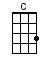 < This is a one chord song, just pick your chord –mine is C >INTRO: / 1 2 3 4 /Frère Jacques, Frère Jacques,Dormez-vous? Dormez-vous?Sonnez les matines, sonnez les matinesDin, din, don...din, din, donAre you sleeping? Are you sleeping?Brother John? Brother John?Morning bells are ringing, morning bells are ringingDing, ding, dong...ding, ding, dongwww.bytownukulele.ca